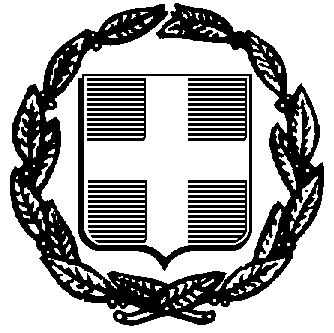 Τεχνική Μελέτη για την επέκταση της ΙΡ τηλεφωνίας στην Τεχνική Υπηρεσία (κτίριο πρώην Δημαρχείου Νέας Αλικαρνασσού)Βασικές αρχές και χαρακτηριστικά αναβάθμισηςΤο 2012 ο Δήμος Ηρακλείου αντικατέστησε ένα μεγάλο κομμάτι του συμβατικού τηλεφωνικού δικτύου του με ΙΡ τηλεφωνικό δίκτυο.  Το κτίριο της Νέας Αλικαρνασσού διατηρεί ακόμα ο παλιό συμβατικό τηλεφωνικό κέντρο.  Η μελέτη αυτή περιγράφει την αναβάθμιση αυτού του δικτύου σε ΙΡ τηλεφωνία για την πλήρη ένταξη και ενοποίηση του με αυτό του  υπόλοιπου Δήμου Ηρακλείου.  Επισημαίνεται ότι λόγω της φύσης της ΙΡ τηλεφωνίας, η αναβάθμιση σε ΙΡ τηλεφωνία του κτιρίου αυτού ταυτόχρονα αναβαθμίζει και το δίκτυο δεδομένων.ΣυμβατότηταΕπειδή η υποδομή της ΙΡ τηλεφωνίας ήδη υπάρχει στα υπόλοιπα κτίρια του Δήμου, είναι απαραίτητο η επέκταση αυτή να είναι συμβατή με το υπόλοιπο δίκτυο του Δήμου.  Γι’ αυτό, οι συσκευές, ο εξοπλισμός και τα πρωτόκολλα που αξιοποιούνται θα πρέπει αυστηρώς να είναι συμβατά με το ήδη υπάρχων δίκτυο.Εξοπλισμός και ΕργασίεςΓενική επισκόπηση του δικτύουΗ ήδη υπάρχουσα κατάσταση στο κτίριο της Νέας Αλικαρνασσού περιγράφεται στο παρακάτω σχήμα:Σημειώνεται ότι στο παραπάνω σχήμα, τα γκρι τηλέφωνα είναι ΙΡ τηλέφωνα και τα λευκά είναι συμβατικά.  Οι συνδέσεις προς ΟΤΕ είναι εφεδρικές τύπου ISDN BRI σε περίπτωση που χαθεί η σύνδεση με το δίκτυο οπτικών ινών.  Τα τηλέφωνα στην Νέα Αλικαρνασσό έχουν την μορφή 98ΧΧ και κλήσεις από και προς το PSTN έχουν την μορφή 28134098ΧΧ.Η νέα κατάσταση που θα είναι αποτέλεσμα αυτού του έργου απεικονίζεται στο παρακάτω σχήμα:Παρόμοια με το προηγούμενο, σημειώνεται ότι στο παραπάνω σχήμα, τα γκρι τηλέφωνα είναι ΙΡ τηλέφωνα.  Οι συνδέσεις προς ΟΤΕ είναι εφεδρικές τύπου ISDN BRI σε περίπτωση που χαθεί η σύνδεση με το δίκτυο οπτικών ινών.  Τα τηλέφωνα στην Νέα Αλικαρνασσό θα «εγγράφονται» στο ΙΡ τηλεφωνικό κέντρο μέσω του δικτύου οπτικών ινών.  Η αριθμοδότηση και ο τρόπος δρομολόγησης προς και από το PSTN παραμένουν ίδια.  Σημειώνεται επίσης ότι οι Πύλες Φωνής θα λειτουργήσουν ως εφεδρικά τηλεφωνικά κέντρα (SRST) σε περίπτωση απώλειας σύνδεσης με το ΙΡ τηλεφωνικό κέντρο.IP τηλεφωνικές συσκευέςΟι τηλεφωνικές συσκευές έχουν χωριστεί σε δύο βασικές κατηγορίες:Προηγμένες συσκευές. Προτείνονται για τους: δήμαρχο, αντιδημάρχους και διευθυντές υπηρεσιώνΑπλές συσκευές. Πρόκειται για τις συνήθεις συσκευές για χρήση από τους εργαζόμενουςΟ παρακάτω πίνακας περιγράφει τα χαρακτηριστικά των παραπάνω κατηγοριών συσκευών:Τυπική θέση εργασίας με τηλέφωνο και Η/ΥΗ πρώτη θύρα συνδέει τη συσκευή στο τοπικό δίκτυο και την τροφοδοτεί με ρεύμα, χωρίς ανάγκη εξωτερικού τροφοδοτικού, και ακόμη πιο σημαντικό, εξασφαλίζεται η λειτουργία στις διακοπές ρεύματος  όταν παρέχεται αδιάλειπτη ηλεκτρική παροχή στο switch του δικτύου πρόσβασης που συνδέει τις συσκευές.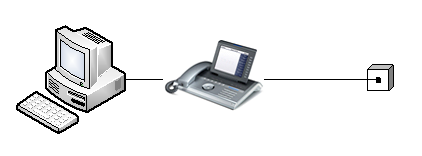 Η δεύτερη θύρα χρησιμοποιείται για την σύνδεση του Ηλεκτρονικού Υπολογιστή του χρήστη. Έτσι αρκεί μία θύρα τοπικού δικτύου για κάθε θέση εργασίας (τηλέφωνο – Η/Υ).  Σημειώστε ότι οι δύο θύρες λειτουργούν με ασφάλεια σε διαφορετικά εικονικά δίκτυα (VLANs) – δίκτυο φωνής και δίκτυο δεδομένων – και είναι δυνατόν να εφαρμοστούν μηχανισμοί εξασφάλισης ποιότητας (QoS) στην υπηρεσία φωνής.Σύνδεση συσκευών FaxΚαθώς σε ένα περιβάλλον υπηρεσιών IP Τηλεφωνίας η σύνδεση των τηλεφωνικών συσκευών γίνεται στο δίκτυο δεδομένων με Ethernet δεν υπάρχουν διαθέσιμες παραδοσιακές τηλεφωνικές θύρες  για την σύνδεση συσκευών fax. Για το σκοπό αυτό είναι απαραίτητη η εγκατάσταση συμπληρωματικού εξοπλισμού που συνδέεται αφενός στο τοπικό δίκτυο, λειτουργεί όπως ένα ΙΡ Τηλέφωνο, και αφετέρου παρέχει παραδοσιακές θύρες αναλογικής τηλεφωνίας για την σύνδεση συσκευών fax. Για το σκοπό αυτό, χρησιμοποιούνται απλοί μετατροπείς (Analogue Telephony Adaptors - ΑΤΑ) που προσφέρουν δύο αναλογικές θύρες. Άδειες ΧρήσηςΟι τηλεφωνικές συσκευές και τα ATA θα συνδεθούν στο ήδη υπάρχων Cisco Unified Communications Manager το οποίο διαθέτη ο Δήμος Ηρακλείου.  Για την χρήση αυτών των τηλεφωνικών συσκευών θα πρέπει να προμηθευτούν και οι απαραίτητες άδειες χρήσης.PoE SwitchΓια την ορθή λειτουργία των ΙΡ τηλεφώνων είναι απαραίτητη η προμήθεια ενός PoE Switch για να τροφοδοτεί με ρεύμα και να τερματίζει τις ΙΡ τηλεφωνικές συσκευές.  Σύμφωνα με τον αριθμό των παραπάνω συσκευών θα χρειαστούν 96 θύρες PoE.  Αυτό περιλαμβάνει χώρο και για μελλοντική επέκταση.Για την απόκτηση 96 θυρών, θα χρησιμοποιηθούν δύο switch σε μορφή στοίβας (stack).  Κάθε switch θα διαθέτει 48 θύρες τύπου 10/100/1000Mbps με PoE.  Tα switch αυτά θα διαθέτουν τέσσερεις (4) θύρες SFP το καθένα για σύνδεση με οπτική ίνα για πρόσβαση στο δίκτυο κορμού του Δήμου.  Κάθε switch θα διαθέτει δύο τροφοδοτικά.Ακουστικά ΤηλεφώνουΘα προμηθευτούν κάποια ακουστικά για χρήση με τις προηγμένες τηλεφωνικές συσκευές.  Τα ακουστικά αυτά θα είναι μονά (ένα ακουστικό για ένα αφτί) και ένα μικρόφωνο.Άλλες ΕργασίεςΓια να λειτουργήσει με ασφάλεια και αξιοπιστία η ΙΡ τηλεφωνία σε αυτά τα κτίρια, θα χρειαστούν να πραγματοποιηθούν οι εξής εργασίες:Πιστοποίηση, ταυτοποίηση και αποκατάσταση δομημένης καλωδίωσηςΘα πρέπει να ελεγχθεί το υπάρχων δίκτυο δομημένης καλωδίωσης και να πιστοποιηθούν όλες οι πρίζες.  Σε περίπτωση που υπάρχουν πρίζες με βλάβες, αυτές θα πρέπει να επισκευαστούν.  Υπολογίζεται ότι 30% των πριζών θα χρειαστούν αποκατάσταση.Ρύθμιση SRST (Survivable Remote Site Telephony)Θα πρέπει να ρυθμιστεί σε κάθε τοποθεσία η εφεδρική λειτουργία SRST σε ήδη υπάρχων router τα οποία έχουν τον κατάλληλο εξοπλισμό και λογισμικό για την λειτουργία αυτή.  Οι ήδη υπάρχων Voice Gateways είναι τύπου Cisco 2811 και υποστηρίζουν το καθένα μέχρι και 35 τηλέφωνα σε εφεδρεία.  Ο εξοπλισμός και το λογισμικό που είναι απαραίτητο για την λειτουργία τα διαθέτη ήδη ο Δήμος Ηρακλείου.Συγκεντρωτικός πίνακας υλικών και εργασιώνΠίνακες Συμμόρφωσης και Τεχνικών ΠροδιαγραφώνΑπλή ΙΡ Τηλεφωνική Συσκευή με σχετική άδεια χρήσηςΠροηγμένη ΙΡ Τηλεφωνική Συσκευή με σχετική άδεια χρήσηςΠύλη Αναλογικών Θυρών (ATA) με σχετική άδεια χρήσηSwitch Πρόσβασης 48 θυρών PoESFP Μονότροπης Οπτικής ΊναςΑκουστικό Προηγμένης Τηλεφωνικής ΣυσκευήςΠιστοποίηση και ταυτοποίηση πριζών δικτύουΑποκατάσταση πριζώνΡύθμιση SRSTΠοιότητα και όροι προσφερόμενης Εγγύησης και Τεχνικής ΥποστήριξηςΕνδεικτικός Προϋπολογισμός επέκτασης της ΙΡ τηλεφωνίας στην Τεχνική Υπηρεσία (κτίριο Νέας Αλικαρνασσού)IP τηλεφωνικών συσκευών για τις ανάγκες της Τεχνικής ΥπηρεσίαςΗ δαπάνη του παραπάνω πίνακα θα βαρύνει τον ΚΑ 30-7135.018	με τίτλο «Προμήθεια IP τηλεφωνικών συσκευών για τις ανάγκες της Τεχνικής Υπηρεσίας» του προϋπολογισμού του 2015 του Δήμου Ηρακλείου. Υλικά και υπηρεσίες για την επέκταση IP Τηλεφωνίας της Τεχνικής ΥπηρεσίαςΗ δαπάνη του παραπάνω πίνακα θα βαρύνει τον ΚΑ 30-7135.019	με τίτλο «Προμήθεια Υλικών για την επέκταση IP Τηλεφωνίας της Τεχνικής Υπηρεσίας» του προϋπολογισμού του 2015 του Δήμου Ηρακλείου. Α/ΑΧαρακτηριστικόΣυσκευέςΣυσκευέςΑ/ΑΧαρακτηριστικόΑπλήΠροηγμένη1Ρεύμα μέσω δικτύου (PoE)2Πληκτρολόγιο3Ακουστικό4Switchport 10/100 για Η/Υ5Switchport 10/100/1000 για Η/Υ6Πλήκτρα ταχείας κλήσης7Ανοιχτή Ακρόαση8Αναγνώριση Κλήσεων9Μνήμη αριθμών τηλεφώνων10Μητρώο κλήσεων11Μεγάλη οθόνη12Έγχρωμη οθόνη13Πολλαπλές γραμμές14ΚάμεραΑ/ΑΠεριγραφήΑριθμός1Απλή τηλεφωνική συσκευή με σχετική άδεια χρήσης532Προηγμένη τηλεφωνική συσκευή με σχετική άδεια χρήσης133ΑΤΑ με σχετική άδεια χρήσης44PoE Switch 10/100/1000 48 Θέσεων με δύο SFP θύρες με δύο τροφοδοτικά25SFP μονότροπης οπτής ίνας26Ακουστικό συμβατό με την προηγμένη τηλεφωνική συσκευή47Πιστοποίηση και ταυτοποίηση πριζών δικτύου1008Αποκατάσταση πριζών309Ρύθμιση SRST1Α/ΑΙδιότητα / χαρακτηριστικόΥποχρεωτική ΑπαίτησηΑπάντηση προμηθευτήΠαραπομπή1.1Συμβατότητα με το CUCM 9.1 (ΙΡ τηλεφωνικό κέντρο) που διαθέτει ο Δήμος ΗρακλείουΝΑΙ1.2Κεντρική διαχείριση και αυτόματη ρύθμιση παραμέτρων μέσω του ΙΡ τηλεφωνικού κέντρου που διαθέτει ο Δήμος ΗρακλείουNAI1.3Υποστήριξη εφαρμογών XMLNAI1.4Δυνατότητα επιλογής για υποστήριξη τοπικής τροφοδοσίαςNAI1.5Υποστήριξη τροφοδοσίας μέσα από το δίκτυο βάσει του IEEE
803af Power over EthernetNAI1.6Υποστήριξη στατικών IP ρυθμίσεωνNAI1.7Υποστήριξη αυτόματη δικτυακής παραμετροποίησης μέσω DHCPNAI1.8Να υποστηρίζονται τα πρωτόκολλα  801q, 801p και Type of Service (ToS) MarkingNAI1.9Υποστήριξη  Voice Activity DetectionNAI1.10Υποστήριξη Comfort Noise GenerationNAI1.11Υποστήριξη μεταφοράς κλήσης (Call Transfer) NAI1.12Υποστήριξη συνδιάσκεψηςNAI1.13Υποστήριξη κράτησης/συνέχισης κλήσηςNAI1.14Υποστήριξη προώθησης κλήσης χωρίς συνθήκεςNAI1.15Υποστήριξη προώθησης κλήσης υπό συνθήκες μη απάντησης και απασχολημένουNAI1.16Κατάλογος εισερχομένων, εξερχομένων και αναπάντητων κλήσεωνNAI1.17Υποστήριξη αναφοράς ποιοτικών στοιχείων φωνής (jitter, packet loss) σε πραγματικό χρόνο κατά τη διάρκεια κλήσηςNAI1.18Εμφάνιση ημερομηνίας και ώρας, όνομα καλούντος, αριθμό καλούντοςNAI1.19Προγραμματιζόμενα πλήκτρα λειτουργειών≥ 41.20Υποστήριξη άμεσης εκτροπής κλήσηςNAI1.21Υποστήριξη Music on Hold (MoH)NAI1.22Υποστήριξη Unicast MoHNAI1.23Υποστήριξη Multicast MoHNAI1.24Υποστήριξη αναμονής κλήσηςNAI1.25Υποστήριξη DTMFNAI1.26Κατανάλωση ενέργειας σε Watt, σε κατάσταση πλήρης λειτουργίας< 41.27Κατανάλωση ενέργειας σε Watt, σε κατάσταση εξοικονόμησης ενέργειας< 11.28Υποστήριξη πολλαπλών ήχων κλήσηςNAI1.29Υποστήριξη σίγασης (mute)NAI1.30Υποστήριξη στάθμευσης κλήσης (Call Park)NAI1.31Υποστήριξη Call-BackNAI1.32Υποστήριξη Call PickupNAI1.33Κατάλογος προσωπικών επαφώνNAI1.34Κατάλογος συστήματοςNAI1.35Προγραμματιζόμενες ταχείες κλήσειςNAI1.36Ρύθμιση έντασης ήχουNAI1.37Υποστήριξη Alternate Trivial File Transfer Protocol (TFTP) ServerNAI1.38Υποστήριξη ηλεκτρονικού ελέγχου του κλείστρου της συσκευής (electronic hook switch control)NAI1.39Δυνατότητα αναβάθμιση του λογισμικού της συσκευής κεντρικά μέσω του εξυπηρετητή επεξεργασίας κλήσεωνNAI 1.40Υποστήριξη login/logout με χρήση κωδικούNAI1.41Υποστήριξη ελληνικής γλώσσας στο μενού λειτουργιών του τηλεφώνουNAI1.42Ανοιχτή συνομιλίας full duplexNAI1.43Προγραμματιζόμενα πλήκτρα γραμμής ≥ 21.44Ενεργές κλήσεις ανά γραμμή≥ 61.45Πλήκτρο άμεσης πρόσβασης μηνυμάτωνNAI1.46Δύο (2) θύρες Fast Ethernet 10/100 Base TX
Η μία θύρα θα χρησιμοποιείται για τη διασύνδεση με
Ηλεκτρονικό ΥπολογιστήNAI 1.47Δυνατότητα απενεργοποίησης της 2ης θύρας Fast EthernetNAI 1.48Ρυθμιζόμενο στήριγμα βάσηςNAI 1.49Ξεχωριστή υποδοχή ακουστικώνNAI 1.50Ελάχιστο μέγεθος/ανάλυση οθόνης (pixels)390x1601.51Υποστήριξη των codec G711, iLBC, G722 και G729aNAI1.52Πιστοποίηση συσκευής με χρήση X.509v3 CertificatesNAI 1.53Υποστήριξη Signaling encryption (TLS)NAI 1.54Υποστήριξη Media encryption SRTPNAI 1.55Υποστήριξη απενεργοποίησης Gratuitous ARPNAI 1.56Υποστήριξη Video Τηλεφωνίας (σε συνεργασία με εξωτερική camera)NAIΑ/ΑΙδιότητα / χαρακτηριστικόΥποχρεωτική ΑπαίτησηΑπάντηση προμηθευτήΠαραπομπή2.1Συμβατότητα με το CUCM 9.1 (ΙΡ τηλεφωνικό κέντρο) που διαθέτει ο Δήμος ΗρακλείουNAI2.2Κεντρική διαχείριση και αυτόματη ρύθμιση παραμέτρων της συσκευής μέσω του εξυπηρετητή επεξεργασίας κλήσεωνNAI2.3Υποστήριξη ελληνική και αγγλικής γλώσσας στο μενού λειτουργιών του τηλεφώνου, κατ' επιλογή του χρήστηNAI2.4Υποστήριξη εφαρμογών XMLNAI2.5Δυνατότητα αναζήτησης χρήστη μέσω πρόσβασης σε καταλόγους LDAPNAI2.6Υποστήριξη τροφοδοσίας μέσα από το δίκτυο βάσει του IEEE
803af Power over EthernetNAI2.7Υποστήριξη IEEE 802.3az Energy Efficient EthernetΝΑΙ2.8Δυνατότητα στατικών IP ρυθμίσεωνNAI2.9Υποστήριξη αυτόματη δικτυακής παραμετροποίησης μέσω DHCPNAI2.10Υποστήριξη πρωτοκόλλου σηματοδοσίας SIPNAI2.11Να υποστηρίζονται τα πρωτόκολλα  801q, 801p και Type of Service (ToS) MarkingNAI2.12Υποστήριξη μεταφοράς κλήσης (Call Transfer) NAI2.13Δυνατότητα συνδιάσκεψης με τον αριθμό μελών που υποστηρίζει το σύστημα εξυπηρετητήNAI2.14Υποστήριξη κράτησης/συνέχισης κλήσηςNAI2.15Δυνατότητα προώθησης κλήσης χωρίς συνθήκεςNAI2.16Δυνατότητα προώθησης κλησης υπο συνθήκες μη απάντησης και απασχολημένουNAI2.17Κατάλογος εισερχομένων, εξερχομένων και αναπάντητων κλήσεωνNAI2.18Δυνατότητα αναφοράς ποιοτικών στοιχέιων φωνής (jitter, packet loss) σε πραγματικό χρόνο κατά τη διάρκεια κλήσηςNAI2.19Εμφάνιση ημερομηνίας και ώρας, όνομα καλούντος, αριθμό καλούντοςNAI2.20Προγραμματιζόμενα πλήκτρα λειτουργειών≥ 42.21Δυνατότητα άμεσης εκτροπής κλήσηςNAI2.22Υποστήριξη Music on Hold (MoH)NAI2.23Υποστήριξη αναμονής κλήσηςNAI2.24Υποστήριξη DTMFNAI2.25Υποστήριξη πολλαπλών ήχων κλήσηςNAI2.26Δυνατότητα σίγασης (mute)NAI2.27Συναότητα στάθμευσης κλήσης (Call Park)NAI2.28Υποστήριξη IntercomNAI2.29Κατάσταση κλήσης ανα γραμμή (Call Status per Line)NAI2.30Υποστήριξη Call-Back σε κατάσταση απασχολημένουNAI2.31Υποστήριξη Call-Back σε κατάσταση μη απάντησηςNAI2.32Δυνατότητα Call PickupNAI2.33Κατάλογος προσωπικών επαφώνNAI2.34Κατάλογος συστήματοςNAI2.35Προγραμματιζόμενες ταχείες κλήσειςNAI2.36Ρύθμιση έντασης ήχουNAI2.37Υποστήριξη Alternate Trivial File Transfer Protocol (TFTP) ServerNAI2.38Δυνατότητα διαχείρισης της συσκευής εξ αποστάσεως μέσω ΗTTP και δυνατότητα απενεργοποίησης της λειτουργίας αυτήςNAI2.39Υποστήριξη login/logout με χρήση κωδικούNAI2.40Δυνατότητα αναφοράς προβλημάτων ποιότητας φωνής (επιλογή μέσω πλήκτρου)NAI2.41Δυνατότητα αλλαγής φόντου (οι επιλογές να καθορίζονται από το διαχειριστή)NAI2.42Ανοιχτή συνομιλίας full duplexNAI2.43Προγραμματιζόμενα πλήκτρα γραμμής≥ 52.44Ενεργές κλήσεις ανα γραμμή≥ 62.45Πλήκτρο άμεσης πρόσβασης μηνυμάτωνNAI2.46Δύο (2) θύρες gigabit Ethernet 10/100/1000 BaseTx
Η μία θύρα θα χρησιμοποιείται για τη διασύνδεση με
Ηλεκτρονικό ΥπολογιστήNAI 2.47Δυνατότητα απενεργοποίησης της 2ης θύρας gigabit EthernetNAI 2.48Ξεχωριστή υποδοχή ενσύρματων ακουστικώνNAI 2.49Υποστήριξη ηλετρονικού ελέγχου του κλείστρου της συσκευής (electronic hookswitch control)NAI2.50Υποστήριξη Bluetooth 4.1 Ehnanced Data Rate (EDR), Hands-Free Profile (HFP) και Phone Book Access Profile (PBAP)NAIΠλήκτρο μεγαφώνουNAI 2.51Full-Duplex μεγάφωνοNAI 2.52Έγχρωμη οθόνηNAI2.53Ελάχιστο μέγεθος/ανάλυση οθόνης (pixels)800x4802.54Ρύθμιση φωτεινότηταςNAI2.55Υποστήριξη των codec G711, G729a, G722, iLBC, H.264NAI2.56Ενσωματομμένη κάμερα με υποστήριξη κλήσης video NAI2.57Υποστήριξη κλήσης video σε ανάλυση High Definition 720pNAI2.58Υποστήριξη Image AuthenticationNAI 2.59Υποστήριξη File AuthenticationNAI 2.60Υποστήριξη Signalling encryption (TLS)NAI 2.61Υποστήριξη Media encryption SRTPNAI 2.62Δυνατότητα περιορισμού στην πρόσβασης ρυθμίσεων ασφαλείας και δικτύου της συσκευής απο το μενού λειτουργειώνNAI 2.63Δυνατότητα απενεργοποίησης Gratuitous ARPNAI Α/ΑΙδιότητα / χαρακτηριστικόΥποχρεωτική ΑπαίτησηΑπάντηση προμηθευτήΠαραπομπή3.1Ο αναλογικός μετατροπέας φαξ 2 θυρών να είναι του ίδιου κατασκευαστή με το ΙΡ τηλεφωνικό κέντρο που διαθέτει ο Δήμος ΗρακλείουΕΠΙΘΥΜΗΤΟ3.2Αριθμός αναλογικών πορτών (κατ'ελάχιστο)23.3Αριθμός Ethernet πορτών 10Mbps (κατ'ελάχιστο)≥13.4Υποστήριξη αναλογικών τηλεφωνικών συσκευώνΝΑΙ3.5Υποστήριξη μόντεμΝΑΙ3.6Υποστήριξη τερματικών φάξΝΑΙ3.7Υποστήριξη Τ.38 Fax RelayNAI3.8Υποστήριξη Fax PassthroughNAI3.9Υποστήρικη πρωτοκόλλου σηματοδοσίας SIPΝΑΙ3.10Υποστήρικη πρωτοκόλλου σηματοδοσίας Η.323ΕΠΙΘΥΜΗΤΟ3.11Υποστήρικη πρωτοκόλλου σηματοδοσίας MGCPΕΠΙΘΥΜΗΤΟ3.12Υποστήρικη επιπλέον πρωτοκόλλων σηματοδοσίας (να αναφερθούν)ΕΠΙΘΥΜΗΤΟ3.13Υποστήριξη Media encryption SRTPNAI3.14Υποστήριξη Alternate Trivial File Transfer Protocol (TFTP) ServerΕΠΙΘΥΜΗΤΟ3.15Υποστήριξη HTTP ServerNAI3.16Υποστήριξη SNMPNAI3.17Υποστήριξη ΤelnetΕΠΙΘΥΜΗΤΟ3.18Υποστήριξη DHCPNAI3.19Υπσοτήριξη DNSNAI3.20Υποστήριξη Codec: G.711, G.729NAI3.21Υποστήριξη RADIUS και TACACS+ΕΠΙΘΥΜΗΤΟ3.22Δυνατότητα προώθησης κλήσης χωρίς συνθήκεςNAI3.23Δυνατότητα προώθησης κλησης υπο συνθήκες μη απάντησης και απασχολημένουNAI3.24Υποστήριξη αναμονής κλήσηςNAI3.25Δυνατότητα Call PickupNAI3.26Δυνατότητα Group PickupNAI3.27Δυνατότητα άμεσης εκτροπής κλήσηςNAI3.28Δυνατότητα συνδιάσκεψηςNAI3.29Δυναότητα στάθμευσης κλήσης (Call Park)NAI3.30Δυνατότητα ταχείας κλήσηςNAI3.31Δυνατότητα επανάκλησηςNAI3.32Δυνατότητα αναγνώρισης καλούντος στην αναμονήNAI3.33Υποστήριξη Comfort noise generation (CNG)ΕΠΙΘΥΜΗΤΟ3.34Υποστήριξη Voice Activity Detection (VAD)ΕΠΙΘΥΜΗΤΟΑ/ΑΙδιότητα / χαρακτηριστικόΥποχρεωτική ΑπαίτησηΑπάντηση προμηθευτήΠαραπομπή4.1Συμβατότητα με τον δικτυακό εξοπλισμό στο Μητροπολιτικό Δίκτυο Οπτικών Ινών καθώς και στο δίκτυο δεδομένων του Δήμου ΗρακλείουNAIΑρχιτεκτονική:Αρχιτεκτονική:Αρχιτεκτονική:Αρχιτεκτονική:Αρχιτεκτονική:4.2Να διαθέτει πλαίσιο κατάλληλο ώστε να εφαρμόζει σε ικρίωμα 19”, 1RUΝΑΙ4.3Εύρος ζώνης εσωτερικού διαύλου επικοινωνίας (Wire speed Backplane bandwidth) (Gbps)>= 160 Gbps4.4Συνολική ταχύτητα μεταγωγής πακέτων  >= 130 Mpps4.5Mνήμη DRAM>= 4 GB4.6Mνήμη Flash>= 2 GB4.7Μέγιστος αριθμός υποστηριζόμενων MAC διευθύνσεων για Bridging και Filtering για όλο το switch >= 320004.8Μέγιστος αριθμός υποστηριζόμενων unicast routes>= 200004.9Μέγιστη κατανάλωση ισχύος<= 100 WΥποστήριξη των ακολούθων πρωτοκόλλων (ενσωματωμένα κατά την παράδοση του εξοπλισμού):Υποστήριξη των ακολούθων πρωτοκόλλων (ενσωματωμένα κατά την παράδοση του εξοπλισμού):Υποστήριξη των ακολούθων πρωτοκόλλων (ενσωματωμένα κατά την παράδοση του εξοπλισμού):Υποστήριξη των ακολούθων πρωτοκόλλων (ενσωματωμένα κατά την παράδοση του εξοπλισμού):Υποστήριξη των ακολούθων πρωτοκόλλων (ενσωματωμένα κατά την παράδοση του εξοπλισμού):4.101.     Ethernet IEEE 802.3 (10BaseΤ), Fast Ethernet IEEE 802.3u (100BaseTX)NAI4.112.     Gigabit Ethernet: IEEE 802.3ab 1000BaseT, IEEE 802.3z 1000BaseX. Υποστήριξη Gigabit Ethernet θυρών τύπου 1000Base-SX, 1000Base-LX/LH, 1000Base-ZX και 1000BaseTNAI4.123.     Υποστήριξη 1 Gigabit Ethernet θυρών (SFP+) τύπου 1GBaseSR, 1GBaseLR, 1GBaseLRMNAI4.134.     Υποστήριξη θυρών τύπου Coarse Wavelength-Division Multiplexing (CWDM)NAI4.145. Υποστήριξη Power over Ethernet (PoE) τύπου IEEE 802.3atInterfaces:Interfaces:Interfaces:Interfaces:Interfaces:4.151.     Να διαθέτει τουλάχιστον σαράντα οκτώ (48) Switched Ethernet θύρες 10/100/1000, η ταχύτητα λειτουργίας των οποίων να επιλέγεται αυτόματα. Οι εν λόγω θύρες να φέρουν Auto-MDIX ικανότητα.ΝΑΙ4.162. Στις τουλάχιστον 48 Switched Ethernet θύρες να υποστηρίζεται Power over Ethernet (PoE) τύπου ΙΕΕΕ 802.3atNAI4.173.     Να διαθέτει τουλάχιστον τέσσερις (4) 1 Gigabit Ethernet για σύνδεση σε άλλο μεταγωγέα (uplinks) τύπου SFP+. Οι θύρες να υποστηρίζουν τα πρωτόκολλα 1GBaseSR, 1GBaseLR και 1GBaseLRΜ, με απλή αλλαγή μετατροπέα SFP+.NAI4.184.     Να διαθέτει τουλάχιστον μία (1) θύρα τύπου USB για χρήση εξωτερικού χώρου αποθήκευσης (Flash Storage)ΝΑΙ4.195.     Να διαθέτει ασύγχρονη θύρα (console) τύπου RJ-45 για out-of-band διαχείριση (Configuration & Management) μέσω τερματικού.ΝΑΙ4.206.     Να διαθέτει τουλάχιστον μία (1) θύρα τύπου mini-USB για out-of-band διαχείριση (Configuration & Management) η οποία να υποστηρίζει USB-console πρόσβαση και να μπορεί να χρησιμοποιηθεί εναλλακτικά της RJ-45ΝΑΙΥποστήριξη των ακολούθων δυνατοτήτων (ενσωματωμένες κατά την παράδοση του εξοπλισμού):Υποστήριξη των ακολούθων δυνατοτήτων (ενσωματωμένες κατά την παράδοση του εξοπλισμού):Υποστήριξη των ακολούθων δυνατοτήτων (ενσωματωμένες κατά την παράδοση του εξοπλισμού):Υποστήριξη των ακολούθων δυνατοτήτων (ενσωματωμένες κατά την παράδοση του εξοπλισμού):Υποστήριξη των ακολούθων δυνατοτήτων (ενσωματωμένες κατά την παράδοση του εξοπλισμού):4.211.     Υποστήριξη Full Duplex λειτουργίας στις  Ethernet, Fast Ethernet και Gigabit Ethernet θύρες (ΙΕΕΕ 802.3x). H λειτουργία σε Half ή Full Duplex να μπορεί να επιλέγεται αυτόματα για τις 10/100/1000 θύρες.ΝΑΙ4.222.     Υποστήριξης συνδυασμού τουλάχιστον οκτώ θυρών 10/100/1000BaseT σε μια λογική σύνδεση (Fast Pipe) ταχύτητας τουλάχιστον 8 Gbps full duplex για σύνδεση σε άλλο switch βάση του προτύπου ΙΕΕΕ 802.3adNAI4.233.     Υποστήριξη της παραπάνω δυνατότητας σε τουλάχιστον είκοσι τέσσερεις (24) ομάδες για όλο το switch. Nα μπορεί δηλαδή το switch να υποστηρίζει είκοσι τέσσερεις ομάδες (δύο θύρες η κάθε ομάδα) για δημιουργία δώδεκα λογικών συνδέσεων ταχύτητας τουλάχιστον 2 Gbps full duplex.ΝΑΙ4.244.     Υποστήριξη σύνδεσης σε στοίβα (stacking) τουλάχιστον εννέα (9) μεταγωγέων σε μια λογική ενότητα ή οποία να είναι ενιαία διαχειρίσιμη. Η λογική αυτή ενότητα να διαθέτει δίαυλο επικοινωνίας εύρους ζώνης τουλάχιστον 160Gbps  ΝΑΙ4.255.     Υποστήριξη Link Aggregation Control Protocol (LACP) βάση του προτύπου 802.3ad για δυναμική δημιουργία λογικών συνδέσεων (Fast Pipes).NAI4.266.     Αριθμός υποστηριζόμενων VLANs >= 2554.277.     Αριθμός υποστηριζόμενων VLAN IDs>= 40004.288.     Υποστήριξη δυναμικής δημιουργίας VLANs και διάρθρωσης trunks.ΝΑΙ4.299.     Υποστήριξη πρωτοκόλλου IEEE 802.1Q ΝΑΙ4.3010.  Υποστήριξη MTU (Maximum Transmission Unit) >= 9000 bytesΝΑΙ4.3111.  Υποστήριξη ΙΕΕΕ 802.1d Spanning Tree ProtocolNAI4.3212.  Yποστήριξη ΙΕΕΕ 802.1d ανά VLAN βάση του προτύπου ΙΕΕΕ 802.1sNAI4.3313.  Αριθμός υποστηριζόμενων STP instances>= 644.3414.  Υποστήριξη λειτουργίας DHCP ServerNAI4.3515.  Υποστήριξη δημιουργίας εφεδρικών συνδέσεων χωρίς την χρήση του Spanning Tree πρωτοκόλλου. Η κίνηση να μπορεί να κατανέμετε μεταξύ των εφεδρικών συνδέσεων και σε περίπτωση αστοχίας μιας εξ αυτών ο χρόνος σύγκλισης να είναι μικρότερος από 100msNAI4.3616.  Υποστήριξη Local Proxy ARPNAI4.3717.  Υποστήριξη IGMP v3 snooping για την IPv4 multicast κίνηση και IPv6 MLD snooping για IPv6 multicast κίνησηΝΑΙ4.3818.  Υποστήριξη IGMP filtering.  NAI4.3919.  Υποστήριξη αυτόματου εντοπισμού λοιπών ομοειδών μεταγωγέων στην τοπολογία του δικτύου.ΝΑΙ4.4020.  Δυνατότητα δυναμικής ένταξης των θυρών σε VLANs ανάλογα με τη MAC διεύθυνση του σταθμού εργασίας που είναι συνδεδεμένος στην εκάστοτε θύρα.ΝΑΙ4.4121.  Υποστήριξη ΙΕΕΕ 802.1ab (LLDP) και LLDP-MEDNAI4.4222.  Υποστήριξη ένταξης σε ομάδα μεταγωγέων με στόχο την ανταλλαγή και διαμοίραση VLAN πληροφοριών.NAI4.4323.  Υποστήριξη προσθήκης και διαμόρφωσης VLAN χωρίς επανεκκίνηση του μεταγωγέαNAI4.4424.  Υποστήριξη στατικού IP routingΝΑΙ4.4525.  Υποστήριξη δυναμικής δρομολόγησης RIP, RipNGΝΑΙ4.4626.  Υποστήριξη Inter-VLAN IP routing μεταξύ δύο ή περισσοτέρων VLANsΝΑΙ4.4727.  Υποστήριξη Netflow v9 export και Flexible NetflowNAI4.4828.  Υποστήριξη Policy-Based Routing (PBR)NAIQuality of Service:Quality of Service:Quality of Service:Quality of Service:Quality of Service:4.491.     Υποστήριξη τουλάχιστον οκτώ (8) queues ανά πόρτα εξερχόμενης κίνησηςΝΑΙ4.502.     Υποστήριξη κατηγοριοποίησης των πακέτων βάση 802.1p CoS  και Differentiated Services Code Point field (DSCP), με υποστήριξη marking και reclassification ανά πακέτο με βάση IP/MAC διεύθυνση αποστολέα και  παραλήπτη ή TCP/UDP πόρτα πηγής και προορισμούNAI4.513.     Υποστήριξη δημιουργίας κανόνων επίβλεψης (policers) με στόχο τον περιορισμό της εισερχόμενης κίνησης και τη διαμόρφωση της εξερχόμενης με βάση IP/MAC διεύθυνση αποστολέα/παραλήπτη και TCP/UDP πόρτα πηγής/προορισμού.ΝΑΙ4.524.     Υποστηριζόμενος αριθμός policers συνολικα για τον μεταγωγέα >= 10004.535.     Υποστήριξη Weighted Tail Drop για αποφυγή συμφόρησης στις ουρές εισερχόμενης και εξερχόμενης κίνησηςNAI4.546.     Υποστήριξη Shaped Round Robin (SRR) queuingNAI4.557.     Υποστήριξη Strict Priority queuingNAIΔιαχείριση:Διαχείριση:Διαχείριση:Διαχείριση:Διαχείριση:4.561.     Υποστήριξη SNMP v1, v2c και v3NAI4.572.     Υποστήριξη Bridge MIB ΝΑΙ4.583.     Υποστήριξη τουλάχιστον 4 ομάδων ενσωματωμένου RMON (history, statistics, alarm & events)ΝΑΙ4.594.     Υποστήριξη Switched Port Analyzer (SPAN) θύρας, η οποία να επιτρέπει παρακολούθηση bidirectional κίνησης μίας μεμονωμένης θύρας, συνόλου θυρών, ενός VLAN ή ολόκληρου του switch από έναν network analyzer ή RMON probeΝΑΙ4.605.     Υποστήριξη Remote SPAN (RSPAN) ώστε να είναι δυνατή η παρακολούθηση κίνησης των θυρών ενός δικτύου σε επίπεδο 2, από μια οποιαδήποτε θύρα του ίδιου δικτύου ακόμη κι αν η θύρα αυτή βρίσκεται σε άλλο μεταγωγέα.NAI4.616.     Υποστήριξη αυτόματης διαμόρφωσης των θυρών ανάλογα με τον τύπο της συνδεομένης συσκευής (π.χ. host, access point Ip Phone), με εφαρμογή προκαθορισμένων από τον διαχειριστη χαρακτηριστικών (zero touch policy configuration)ΝΑΙ4.627.     Υποστήριξη προτύπων RMON Ι & ΙΙ και των RMON-MIB και RMON2-MIBΝΑΙ4.638.     Υποστήριξη L2 trace route για εύκολο εντοπισμό βλαβώνΝΑΙ4.649.     Υποστήριξη πρωτοκόλλου TelnetΝΑΙ4.6510.  Υποστήριξη TFTP για μεταφορά αρχείωνΝΑΙ4.6611.  Υποστήριξη αυτόματου προγραμματισμού μέσω DHCP ή ΒΟΟΤ server.NAI4.6712.  Υποστήριξη Network Time Protocol v4 (ΝΤPv4) για ακριβή και συνεπή χρονισμό σε IPv4 και IPv6ΝΑΙ4.6813.  LEDs πολλαπλών λειτουργιών για ένδειξη κατάστασης τόσο των θυρών όσο και του μεταγωγέαΝΑΙ4.6914.  Υποστήριξη διαχείρισης τοπικά μέσω command line interface.ΝΑΙΔιαθεσιμότητα:Διαθεσιμότητα:Διαθεσιμότητα:Διαθεσιμότητα:Διαθεσιμότητα:4.701.     Δυνατότητα υποστήριξης ενσωματωμένης εφεδρικής τροφοδοσίας ΝΑΙ4.712.     Να διαθέτει ενσωματωμένο εφεδρικό ανεμιστήραΝΑΙ 4.723.     Υποστήριξη ΙΕΕΕ 802.1w, για ταχεία σύγκλιση σε περίπτωση αστοχίας του Spanning Tree πρωτοκόλλου ανεξάρτητα με την παραμετροποίηση των STP timersΝΑΙ4.734.     Υποστήριξη αυτόματου εντοπισμού μονόδρομων συνδέσεων, που προκύπτουν από βλάβη στη φυσική σύνδεσηΝΑΙ4.745.     Υποστήριξη παραμετροποίησης των θυρών, ώστε να μην λαμβάνει χώρα ο υπολογισμός του αλγόριθμου STP κατά τη διασύνδεση υπολογιστών στις θύρες αυτέςΝΑΙ4.756.     ΜΤΒF >=300,000 ώρεςΑσφάλεια:Ασφάλεια:Ασφάλεια:Ασφάλεια:Ασφάλεια:4.761.     Πρόσβαση με χρήση συνθηματικών (passwords) τόσο για τοπική και απομακρυσμένη πρόσβαση.ΝΑΙ4.772.     Υποστήριξη TACACS+ και RADIUS πιστοποίησης των χρηστών για πρόσβαση στο  μεταγωγέαΝΑΙ4.783.     Υποστήριξη 802.1x για πιστοποίηση χρηστών κατά τη σύνδεσή τους στο μεταγωγέαΝΑΙ4.794.     Υποστήριξη 802.1x με καθορισμό VLAN, για δυναμικό προσδιορισμό VLAN ανά χρήστη ανεξάρτητα από την θύρα σύνδεσής του.ΝΑΙ4.805.     Υποστήριξη πιστοποίησης σε πολλαπλά domains μέσα από την ίδια θύρα ώστε να μπορούν διασυνδεδεμένες σε σειρά συσκευές (π.χ. IP τηλέφωνο και υπολογιστής) να πιστοποιηθούν και να ενταχθούν στο ενδεδειγμένο VLAN μέσα από την ίδια θύραNAI4.816.     Υποστήριξη πιστοποίησης μέσω MAC address για συσκευές που δεν υποστηρίζουν 802.1xNAI4.827.     Υποστήριξη Web authentication για χρήστες που δεν υποστηρίζουν 802.1x, ώστε να μπορούν να χρησιμοποιήσουν SSL Μέσω browser για την πιστοποίηση τουςNAI4.838.     Υποστήριξη ασφάλειας πολλαπλών επιπέδων σε τοπική πρόσβασηΝΑΙ4.849.     Υποστήριξη SNMPv3 για κρυπτογράφηση της SNMP κίνησης.NAI4.8510.  Υποστήριξη SSH για κρυπτογράφηση της κίνησης κατά τη διαχείριση μέσω Telnet.NAI4.8611.  Υποστήριξη εκλογής ρίζας από το spanning-tree πρωτόκολλο μεταξύ δεδομένων ελεγχόμενων συσκευώνNAI4.8712.  Υποστήριξη ελέγχου και περιορισμού της κίνησης των πακέτων μέσω Access Control Lists (ACLs) βάση πληροφορίας επιπέδων 2/3/4 που να περιλαμβάνει κατ ελάχιστον IP/MAC διεύθυνση αποστολέα και παραλήπτη και TCP/UDP πόρτα πηγής και προορισμούΝΑΙ4.8813.  Υποστήριξη δημιουργίας ACLs ανά θύρα για κίνηση επιπέδου 2NAI4.8914.  Υποστήριξη IPv6 ACLs NAI4.9015.  Υποστήριξη λειτουργίας DHCP snooping ώστε να φιλτράρονται τα DHCP μηνύματα που έχουν αμφίβολη προέλευση και να περιορίζονται οι επιθέσεις που έχουν στόχο την βάση των DHCP bindings.ΝΑΙ4.9116.  Υποστήριξη προστασίας από επιθέσεις IP Spoofing.NAI4.9217.  Υποστήριξη προστασίας από επιθέσεις ARP.NAI4.9318.  Υποστήριξη ρύθμισης των θυρών ώστε να επιτρέπουν πρόσβαση μόνο σε συγκεκριμένους σταθμούς εργασίας ανάλογα με την MAC address που έχουνΝΑΙ4.9419.  Δυνατότητα ενημέρωσης των διαχειριστών του δικτύου από τον μεταγωγέα όταν ένας χρήστης συνδέεται ή αποχωρεί από το δίκτυοΝΑΙΥποστήριξη των ακολούθων δυνατοτήτων (μετά από αναβάθμιση υλικού ή/και λογισμικού):Υποστήριξη των ακολούθων δυνατοτήτων (μετά από αναβάθμιση υλικού ή/και λογισμικού):Υποστήριξη των ακολούθων δυνατοτήτων (μετά από αναβάθμιση υλικού ή/και λογισμικού):Υποστήριξη των ακολούθων δυνατοτήτων (μετά από αναβάθμιση υλικού ή/και λογισμικού):Υποστήριξη των ακολούθων δυνατοτήτων (μετά από αναβάθμιση υλικού ή/και λογισμικού):4.953.     Υποστήριξη OSPF & OSPFv3 δρομολόγησης ΝΑΙ4.964.     Υποστήριξη BGP δρομολόγησηςΝΑΙ4.975.     Υποστήριξη equal και unequal cost load balancing για IPv4 και IPv6NAI4.986.     Υποστήριξη Protocol-Independent Multicast (PIM) για IP multicast δρομολόγηση. NAI4.997.     Υποστήριξη VRF-liteNAIΠροδιαγραφές Ασφαλείας:Προδιαγραφές Ασφαλείας:Προδιαγραφές Ασφαλείας:Προδιαγραφές Ασφαλείας:Προδιαγραφές Ασφαλείας:4.1001.     UL 60950-1, EN 60950-1, IEC 60950-1ΝΑΙ4.1012.     CE MarkingΝΑΙΠροδιαγραφές ηλεκτρομαγνητικών εκπομπών:Προδιαγραφές ηλεκτρομαγνητικών εκπομπών:Προδιαγραφές ηλεκτρομαγνητικών εκπομπών:Προδιαγραφές ηλεκτρομαγνητικών εκπομπών:Προδιαγραφές ηλεκτρομαγνητικών εκπομπών:4.1021.     FCC 15 Class A, CE markingΝΑΙ4.1032.     EN 55022 Class A ( CISPR 22 Class A)NAIΑ/ΑΙδιότητα / χαρακτηριστικόΥποχρεωτική ΑπαίτησηΑπάντηση προμηθευτήΠαραπομπή5.1Συμβατότητα με το switch πρόσβασης 48 θυρών PoE (5.4)NAI5.2Συμβατότητα με τον δικτυακό εξοπλισμό στο Μητροπολιτικό Δίκτυο Οπτικών Ινών καθώς και στο δίκτυο δεδομένων του Δήμου ΗρακλείουNAI5.3Small Form-Factor Pluggable (SFP) Gigabit Interface Converter τύπου 1000BASE-LX/LH με LC κονέκτορες οπτικής ίναςΝΑΙ5.4Υποστήριξη ταχυτήτων μέχρι και 1000 MbpsΝΑΙΑ/ΑΙδιότητα / χαρακτηριστικόΥποχρεωτική ΑπαίτησηΑπάντηση προμηθευτήΠαραπομπή6.1Συμβατότητα με Προηγμένη Τηλεφωνική Συσκευή (5.2)NAI6.2Μόνο ήχος για ένα αφτίNAI6.3Ρυθμιζόμενο στήριγμα κεφαλιού και εύκαμπτο βραχίονα μικροφώνουΝΑΙ6.4Να περιέχει καλώδιο σύνδεσης με Προηγμένη Τηλεφωνική Συσκευή (5.2)Α/ΑΙδιότητα / χαρακτηριστικόΥποχρεωτική ΑπαίτησηΑπάντηση προμηθευτήΠαραπομπή7.1Θα πιστοποιηθούν όλες οι πρίζες του κτιρίου (100 πρίζες)NAI7.2Θα ταυτοποιηθούν με νέα αρίθμηση στις πρίζες και στα patch panelsNAIΑ/ΑΙδιότητα / χαρακτηριστικόΥποχρεωτική ΑπαίτησηΑπάντηση προμηθευτήΠαραπομπή8.1Πρίζες που απαιτούν επισκευή θα επιδιορθωθούν (μέχρι και 30 πρίζες)NAIΑ/ΑΙδιότητα / χαρακτηριστικόΥποχρεωτική ΑπαίτησηΑπάντηση προμηθευτήΠαραπομπή9.1Θα εγκατασταθεί και θα ρυθμιστεί λειτουργία SRST για 30 τηλεφωνικές συσκευές με χρήση τον ήδη υπάρχων εξοπλισμό Cisco 2811 και το σχετικό διαθέσιμο λειτουργικό IOSNAIΑ/ΑΠεριγραφή / ΠροδιαγραφέςΥποχρεωτική απαίτησηΑπάντηση ΠρομηθευτήΠαραπομπή10.1Η παροχή εγγύησης και τεχνικής υποστήριξης δεν θα κοστολογηθεί χωριστά από τον εξοπλισμό, το κόστος θα περιέχεται στο κόστος κάθε επιμέρους εξοπλισμού.ΝΑΙ10.2Ο Προμηθευτής οφείλει να εγγυηθεί την καλή λειτουργία ΟΛΟΥ του προσφερόμενου εξοπλισμού (υλικού και λογισμικού) για περίοδο τουλάχιστον τριάντα έξι (36) μηνών μετά την Οριστική Παραλαβή και χωρίς κανένα επιπλέον κόστος.ΝΑΙ10.3Ο υποψήφιος ανάδοχος θα πρέπει να τεκμηριώσει τη δυνατότητά του για την παροχή της εγγύησης αυτής παρέχοντας σχετικά έγγραφα που το τεκμηριώνουν καθώς και ότι η προσφερόμενη εγγύηση έχει την σχετική κάλυψη του κατασκευαστή.ΝΑΙ10.4Να αναφερθεί για πόσο διάστημα ο κατασκευαστής εγγυάται την ύπαρξη ανταλλακτικών για τον προσφερόμενο εξοπλισμό.ΝΑΙ10.5Επιδιόρθωση / Αντικατάσταση οποιουδήποτε υλικού παρουσιάσει πρόβληματα λειτουργίας για όλο το διάστημα της εγγύησης. ΝΑΙ10.6Αποκατάσταση οποιασδήποτε δυσλειτουργίας που οφείλεται σε σφάλματα λογισμικού για όλο το διάστημα της εγγύησης.ΝΑΙ10.7Ανταπόκριση Προμηθευτή σε περίπτωση βλάβης κατά την διάρκεια της εγγύησης:ΝΑΙ10.7.1Για την διάγνωση της βλάβης να ανταποκριθεί:
  - Εντός τριών (3) ωρών από τη στιγμή της αναγγελίας της βλάβης εφόσον η ειδοποίηση έγινε από Δευτέρα μέχρι Παρασκευή και στο διάστημα από 09:00 μέχρι 15:00, ή
  - το πρωί (το αργότερο 09:00 η ώρα) της επομένης εργάσιμης ημέρας εφόσον η ειδοποίηση έγινε εκτός των πιο πάνω ημερών και ωρών.ΝΑΙ10.7.2Για την επιδιόρθωση της βλάβης:
  - σε κάθε περίπτωση μετά την πάροδο 24 ωρών από την αναγγελία της βλάβης και εφόσον αυτή δεν έχει αποκατασταθεί, ο προμηθευτής θα πρέπει να την αντικαταστήσει, εντός 24 ωρών, με όμοια ή ισοδύναμη τεχνικά και λειτουργικά μονάδα που να λειτουργεί κανονικά, έχοντας εγκαταστήσει το αντίστοιχο λογισμικό. Ο υποψήφιος ανάδοχος θα πρέπει να τεκμηριώσει αναλυτικά το σχήμα υποστήριξης που προτείνει καθώς και τον τρόπο λειτουργίας αυτού.ΝΑΙ10.8Ο ανάδοχος αναλαμβάνει όλα τα έξοδα μετακινήσεων ή αποστολής εξοπλισμού για την αποκατάσταση μιας βλάβης.ΝΑΙ10.9Παροχή τεχνικής υποστήριξης καθ’ όλη την διάρκεια της περιόδου εγγύησης για επίλυση τυχόν προβλημάτων μέσω τηλεφώνου, fax και Ηλεκτρονικού Ταχυδρομείου (Email). Επίσης να προσφέρει μέθοδο επικοινωνίας με τον κατασκευαστή (λογαριασμούς πρόσβασης) για την επίλυση/ παρακολούθηση προβλημάτων.ΝΑΙ10.10Ο προμηθευτής υποχρεούται να παρέχει, καθ’ όλη τη διάρκεια της περιόδου εγγύησης, όλες τις νέες εκδόσεις λογισμικού  του εξοπλισμού, δηλαδή διορθώσεις σφαλμάτων, δευτερεύουσες και κύριες νέες εκδόσεις (bug fixes, minor και major  releases).ΝΑΙΟ ΣυντάκτηςΚουτεντάκης ΜανόληςΟ Δ/ντήςΜοχιανάκης ΚωστήςΟ Αρμόδιος ΑντιδήμαρχοςΠέτρος Ινωτάκηςα/αΕίδοςΠοσότηταΤιμή ΜονάδαςΣύνολο1Απλή τηλεφωνική συσκευή με σχετική άδεια χρήση53187,00 € 9.911,00 € 2Προηγμένη τηλεφωνική συσκευή με σχετική άδεια χρήση13450,00 € 5.850,00 € 3ΑΤΑ με σχετική άδεια χρήση4230,00 € 920,00 € 4Ακουστικό συμβατό με την προηγμένη τηλεφωνική συσκευή4150,00 € 600,00 € 5Πιστοποίηση και ταυτοποίηση πριζών δικτύου1008,00 € 800,00 € 6Αποκατάσταση πριζών3015,00 € 450,00 € 7Ρύθμιση SRST11.500,00 € 1.500,00 € Μ. Σύνολο20.031,00 € ΦΠΑ 23%4.607,13 € Γ. Σύνολο24.638,13 € α/αΕίδοςΠοσότηταΤιμή ΜονάδαςΣύνολο1PoE Switch 10/100/1000 48 Θέσεων με δύο SFP θύρες με δύο τροφοδοτικά26.670,00 € 13.340,00 € 2SFP μονότροπης οπτής ίνας2625,00 € 1.250,00 € Μ. Σύνολο14.590,00 € ΦΠΑ 23%3.355,70 € Γ. Σύνολο17.945,70 € Ο ΣυντάκτηςΚουτεντάκης ΜανόληςΟ Δ/ντήςΜοχιανάκης Κωστής